                      Р Е П У Б Л И К А    Б Ъ Л ГА Р И Я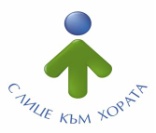 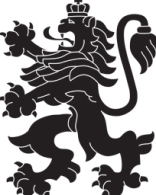                             МИНИСТЕРСТВО  НА  ЗДРАВЕОПАЗВАНЕТО                          РЕГИОНАЛНА  ЗДРАВНА  ИНСПЕКЦИЯ – ВРАЦАгр. Враца 3000      ул. „Черни Дрин” № 2	  тел/факс: 092/ 66 50 61     тел: 092/62 63 77    e-mail: rzi@rzi-vratsa.com   УТВЪРЖДАВАМ:Д-Р  Т. ТОДОРОВАГлавен секретар на РЗИ - Враца02.08.2022 г.43.(42) ПРОЦЕДУРА ПО ИЗДАВАНЕ НА  СЛУЖЕБНИ БЕЛЕЖКИI.НАИМЕНОВАНИЕ  НА АДМИНИСТРАТИВНАТА УСЛУГА Процедура по издаване на  служебни бележкиII. ПРАВНО ОСНОВАНИЕЗакон за администрациятаНаредба за административното обслужванеIII. ХАРАКТЕРИСТИКАНастоящата услуга има за цел да укаже реда и условията за издаване на служебни бележки на служителите от Регионална здравна инспекция Враца. Служебна бележка е кратко писмено съобщение или записка, която е от значение за удостоверяване, признаване, предявяване, упражняване или погасяване на правата или задълженията на служителите от Инспекцията.ІV. ПРОЦЕДУРА Компетентният орган по извършване на административната услуга, Директорът на Регионална здравна инспекция – Враца (РЗИ).ЗаявителНастоящи или бивши служители на РЗИ или на институция, на която РЗИ е правоприемник (Регионална инспекция за опазване на общественото здраве (РИОКОЗ), Хигиенно епидемиологична инспекция  (ХЕИ), Регионален център по здравеопазване (РЦЗ,).
Необходими документиЗа издаване на служебна бележка, заявителят подава заявление по образец.Забележка: Заявлението и придружаващите документи могат да се подадат устно – чрез съставяне на Протокол от длъжностното лице в Центъра за административно обслужване на РЗИ – Враца, ул. Черни Дрин  № 2; чрез лицензиран пощенски оператор или по електронен път.Вътрешен ход на административната услугаЗаявлението за осъществяване на услугата се подава до Директора на РЗИ Враца, входира се в Центъра за административно обслужване  на РЗИ – Враца, адрес: гр. Враца, ул.”Черни Дрин”, № 2,  всеки  работен  ден  от  8:30 ч.  до 17:00 ч. с  входящ номер  и  се  резолира  за  директора  на  дирекция „Административно - правно, финансово и стопанско обслужване“ (АПФСО), който възлага  на  длъжностно  лице от човешки ресурси за  изпълнение.Длъжностното лице, на което е възложено изготвяне на служебната бележка, проучва обстоятелствата относно издаването й, подготвя 3 (три) броя екземпляри ( един за заявителя и два за РЗИ и ги  представя за подпис на Директора на РЗИ.За  вътрешния  контрол  и  отчетност служителя изготвящ служебните бележки, ги прилага:Главен  експерт  в  дирекция  АПФСО,  в  папка, като ги номерира от  № 1 до №…. за всяка календарна година;Младши експерт  в служебно досие.      Срок за предоставяне на услугата 
            Срокът за изготвяне на служебната бележка е до 7 работни дни от регистриране на постъпилото заявяване.Орган, осъществяващ контрол върху дейността на органа по предоставянето на услугата: Министъра на здравеопазванетоОрган пред който се обжалва:Административен съд ВрацаРед, включително срокове за обжалване на действията на органа по предоставянето на услугата:По реда на АПК в 14-дневен срок Електронен адрес на който се предоставя услугата: rzi@rzi-vratsa.comЕлектронен адрес за предложения във връзка с услугата и с облекчаване на режима: rzi@rzi-vratsa.comИнформация за предоставяне на услугата по електронен път:- ниво на предоставяне на услугата - II-ро ниво;- интернет адрес, на който се намира формулярът за нейното заявяване: - www.rzi-vratsa.com- интернет адрес за служебно заявяване: -rzi@rzi-vratsa.com- средствата за електронна идентификация и нивото им на осигуреност: в случаите, когато идентификация се изисква при заявяване, заплащане и получаване на електронна услуга.Предметна област, към която процедурата се отнася: здравеопазванеV.ОБРАЗЦИ И ФОРМУЛЯРИПриложение № 1 - Заявление за издаване на служебна бележкаАдминистративно обслужване – “фронт” офисАдминистративни звена, обслужващи издаването на акта – “бек” офисДирекция “Административно-правно, финансово и стопанско обслужване”Център за административно обслужванеГлавен специалисттелефон: 092/62-63-77 /Стационарен телефон. Цената е колкото на един градски разговор или съгласно Вашия тарифен план./ адрес: гр. Враца, ул."Черни Дрин" № 2e-mail: rzi@rzi-vratsa.comработно време: всеки работен ден8:30 – 17:00 ч.Дирекция “Административно-правно, финансово и стопанско обслужване” лице за контакт: директортелефон: 092/62-63-77 /Стационарен телефон. Цената е колкото на един градски разговор или съгласно Вашия тарифен план./адрес: гр. Враца, ул."Черни Дрин" № 2e-mail: rzi@rzi-vratsa.comработно време: всеки работен ден8:30 – 17:00 ч.